Witamy serdeczne!Temat tygodnia: „Wiosenne powroty” Prosimy o przesyłanie informacji zwrotnej jak bawicie się w domu na adres gr.4.mp13zgierz@onet.pl (email grupy IV).Oto nasza propozycja zabaw z dziećmi w domu:„W górze słonko świeci”-  zabawa paluszkowa W górze słonko świeci             dzieci unoszą nad głową obie dłonie i poruszają                                                    wszystkimi palcami              Ptaszek sobie leci                    dzieci poruszają dłońmi tak jak skrzydłami, szumią, szumią drzewa            dzieci wyciągają ręce je do góry, machając                                                  jak gałęzie na wietrzekażdy nadejścia wiosny           rytmicznie klaszczą w dłoniesię już spodziewa        Oglądanie i porównywanie jaj ptaków – Do kogo należy to jajko?Rodzic prezentuje dziecku zdjęcia ptaków i ich jaj, np.: drozda śpiewaka (jajo błyszczące niebieskie pokryte plamami), bociana (białe), jaskółki (białe, z brązowymi plamami), wróbla (zielone z szaro-brązowymi plamami), strusia (białe, duże). 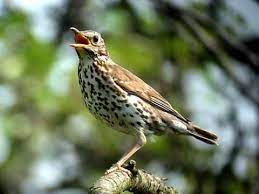 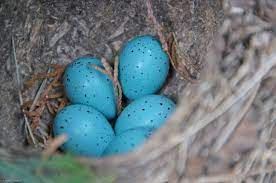 Drozd Śpiewak (jajo błyszczące niebieskie pokryte plamami)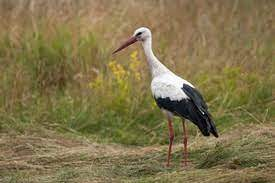 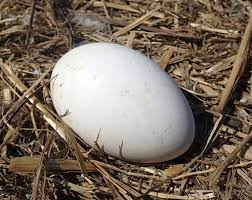 Bocian (białe)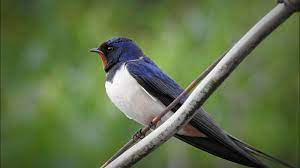 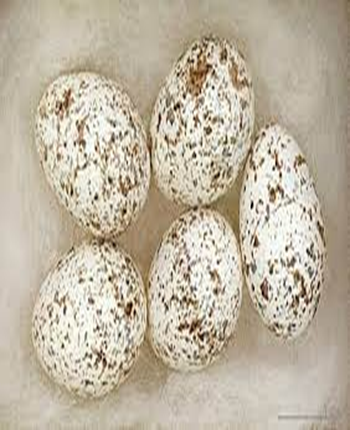     Jaskółka (białe, z brązowymi plamami)    Wróbel (zielone z szaro-brązowymi plamami)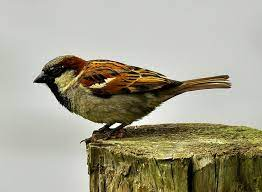 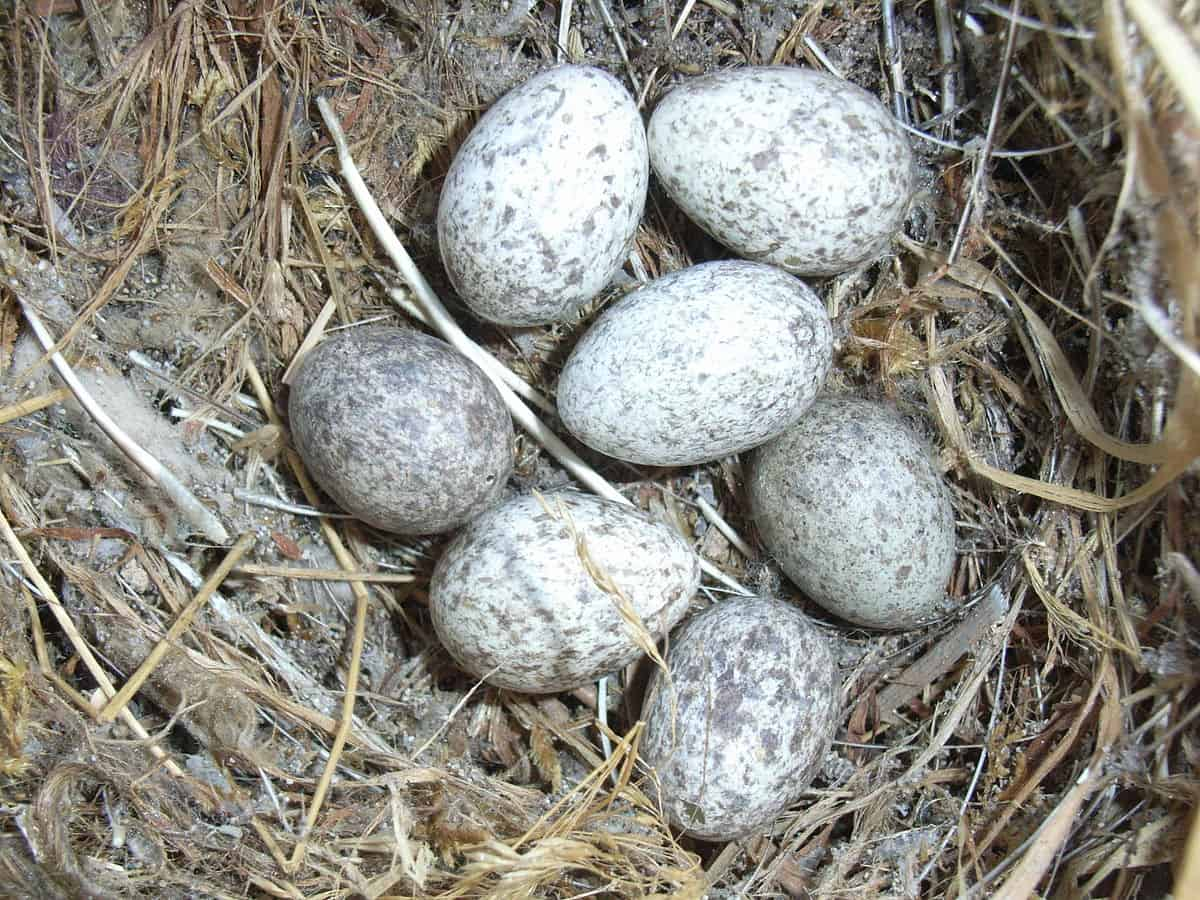 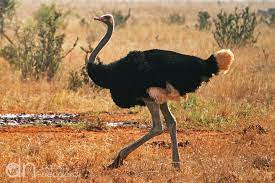 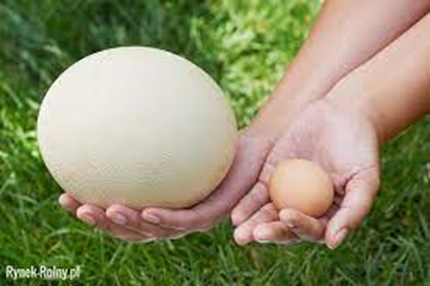 Struś (białe, duże). Zapraszamy do obejrzenia bajki - Przygód kilka Wróbla Ćwirka „Kukułcze jajo”https://www.youtube.com/watch?v=XPsKDXd0rpgZabawa rozwijająca kreatywność – Dokończ zdanie.Rodzic siada z dzieckiem na dywanie. Rodzic rozpoczyna zdanie i mówi: Gdybym umiał latać, to…Zadaniem dziecka jest dokończenie zdania.Zabawa badawcza – Zagrożenia dla ptaków (musicie mieć piórko)Rodzic zaprasza dziecko do wykonania doświadczenia. Ustawia przed dzieckiem szklankę z wodą. Prosi, aby dziecko dolało do szklanki kilka łyżek oleju. Następnym krokiem jest włożenie do szklanki pióra w taki sposób, aby całe zostało pokryte mieszaniną. Dziecko wyjmuje pióro z wody i obserwuje efekty doświadczenia. Rodzic wyjaśnia dziecku, że woda w zbiornikach wodnych jest często zanieczyszczona. Informuje je, że pióra ptaka po zetknięciu z zanieczyszczoną wodą stają się ciężkie. Ptak nie może wtedy latać i ginie. Dlatego bardzo ważne jest dbanie o czystość zbiorników wodnych.Zabawa „Deszczyk pada, słonko świeci”.Na słowa rodzica „słonko świeci” dziecko porusza się po pomieszczeniu – może skakać, biegać. Na sygnał „pada deszcz” – dziecko kuca i robi daszek ze swoich rączek. Zabawę powtórzyć kilka razy.Zachęcamy do obejrzenia filmu edukacyjnego „Bociany” film przybliża życie i zwyczaje bocianów białych! https://www.youtube.com/watch?v=2XwDTO0Wh_cĆwiczenie tułowia.Dziecko siada skrzyżnie na podłodze (po turecku). Ręce wznoszą nad głowę. Na polecenie rodzica skłaniają się raz w jedną, raz w drugą stronę (na boki). Wyciągniętymi rękoma rysują w powietrzu tęczę. Osłuchanie się z melodią i słowami piosenki ,,Witaj boćku”https://www.youtube.com/watch?v=MXOs1LGO1JM,, Witaj boćku”Witaj boćku, kle-kle,
witaj nam bocianie,
Wiosna ci szykuje,
Wiosna ci szykuje
Żabki na śniadanie.Kle-kle boćku, kle-kle,
Usiądź na stodole,
Chłopcy ci szykują,
Chłopcy ci szykują
Gniazdo w starym kole.Kle-kle boćku, kle-kle,
witamy cię radzi,
Gdy zza morza wrócisz,
Gdy zza morza wrócisz,
Wiosnę nam sprowadzisz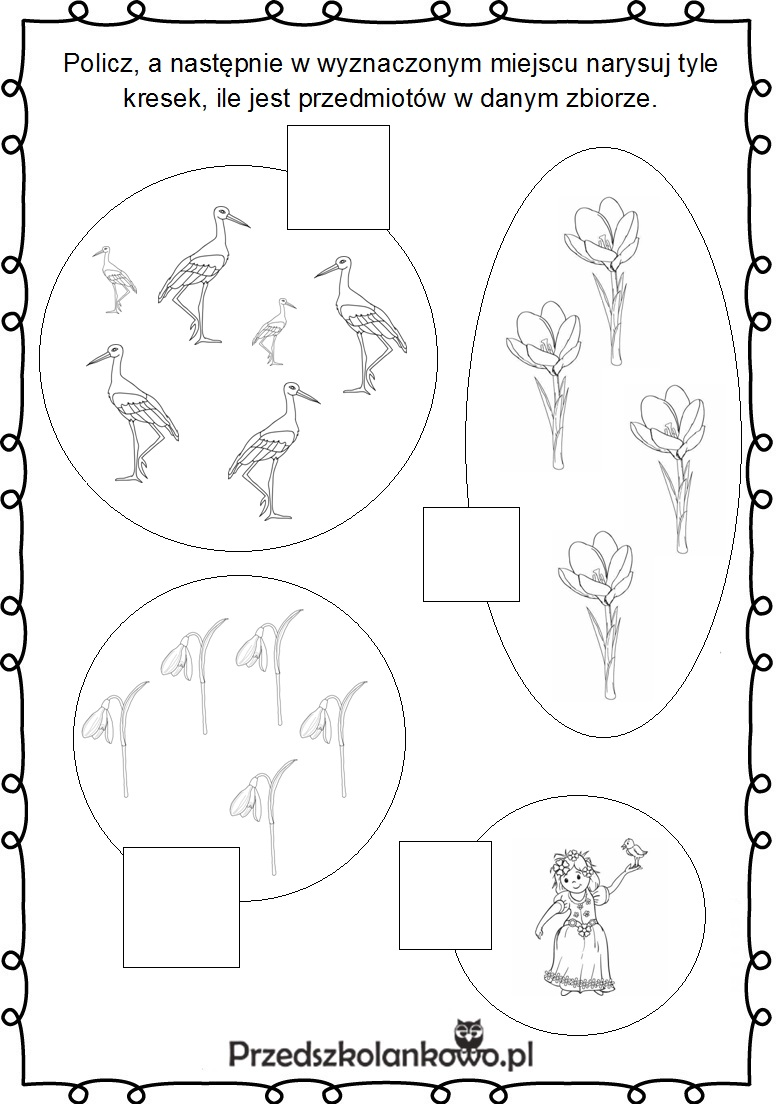 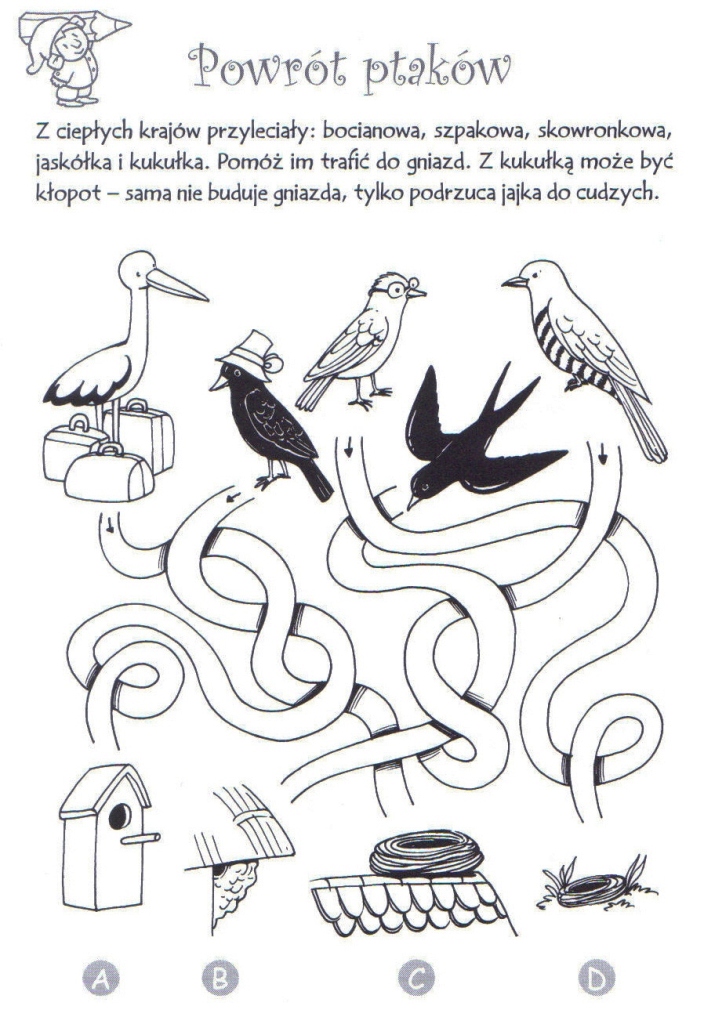 